27 января 2011г.О внесении изменений и дополнений в Уставмуниципального образования «Семисолинское сельское поселение» Руководствуясь ст. ст. 35, 44 Федерального закона от 06 октября 2003 г. № 131-ФЗ «Об общих принципах организации местного самоуправления в Российской Федерации», Собрание депутатов муниципального образования «Семисолинское сельское поселение» РЕШАЕТ:1. Внести в Устав муниципального образования «Семисолинское сельское поселение», утвержденный решением Собрания депутатов МО «Семисолинское сельское поселение» № 26 от 29.12.2009 г. следующие изменения и дополнения:- часть 1 статьи 6 дополнить пунктом 33 следующего содержания:«33) оказание поддержки социально ориентированным некоммерческим организациям в пределах полномочий, установленных статьями 31.1 и 31.3  Федерального закона от 12 января 1996 года № 7-ФЗ «О некоммерческих организациях».»;- пункт 3 части 1 статьи 8 изложить в следующей редакции:«3) создание муниципальных предприятий и учреждений, осуществление финансового обеспечения деятельности муниципальных казенных учреждений и финансового обеспечения выполнения муниципального задания бюджетными и автономными муниципальными учреждениями, а также формирование и размещение муниципального заказа;»;- пункт 5 части 1 статьи 8 изложить в следующей редакции:«5) регулирование тарифов на подключение к системе коммунальной инфраструктуры, тарифов организаций коммунального комплекса на подключение, надбавок к тарифам на товары и услуги организаций коммунального комплекса, надбавок к ценам (тарифам) для потребителей. Полномочия органов местного самоуправления поселения по регулированию тарифов на подключение к системе коммунальной инфраструктуры, тарифов организаций коммунального комплекса на подключение, надбавок к тарифам на товары и услуги организаций коммунального комплекса, надбавок к ценам, тарифам для потребителей могут полностью или частично передаваться на основе соглашений между органами местного самоуправления поселения и органами местного самоуправления  муниципального  образования «Моркинский муниципальный район.»;- часть 1 статьи 8 дополнить пунктом 5.1 следующего содержания:«5.1) полномочиями по организации теплоснабжения, предусмотренными Федеральным законом «О теплоснабжении».»;- пункт 6 части 1 статьи 26 изложить в следующей редакции:«6) определение порядка принятия решений о создании, реорганизации и ликвидации муниципальных предприятий, а также об установлении тарифов на услуги муниципальных предприятий и учреждений;»;- абзац 4 части 1 статьи 37 изложить в следующей редакции:«Срок полномочий избирательной комиссии поселения составляет 5 лет.»; Примечания: «данные изменения применяются в отношении избирательной комиссии, которая формируется после вступления в силу настоящего решения.»;- часть 3 статьи 37 изложить в следующей редакции:«3. Избирательная комиссия поселения формируется в количестве 8 членов с правом решающего голоса.»; Примечания: «данные изменения применяются в отношении избирательной комиссии, которая формируется после вступления в силу настоящего решения.»;- пункт 6 части 3 статьи 41 изложить в следующей редакции:«6) имущество, предназначенное для обеспечения первичных мер пожарной безопасности;»;- часть 3 статьи 41 дополнить пунктом 21 следующего содержания:«21) имущество, предназначенное для оказания поддержки социально ориентированным некоммерческим организациям, осуществляющим деятельность на территории поселения.».2. Поручить Главе муниципального образования «Семисолинское сельское поселение» Назарову А.И. направить на государственную регистрацию решение Собрания депутатов муниципального образования «Семисолинское сельское поселение»  «О внесении изменений и дополнений в Устав муниципального образования «Семисолинское сельское поселение» в установленном законом порядке и обнародовать его после государственной регистрации.3. Настоящее решение вступает в силу после дня его официального обнародования. Глава муниципального образования«Семисолинское сельское поселение»                              А. Назаров«Семисола ял кундемын» муниципальный образованийындепутат влак  погоныже       ПУНЧАЛ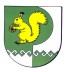 Собрание депутатов    муниципального образования  «Семисолинское сельское  поселение»РЕШЕНИЕ№ 63                                                                                                                                                      